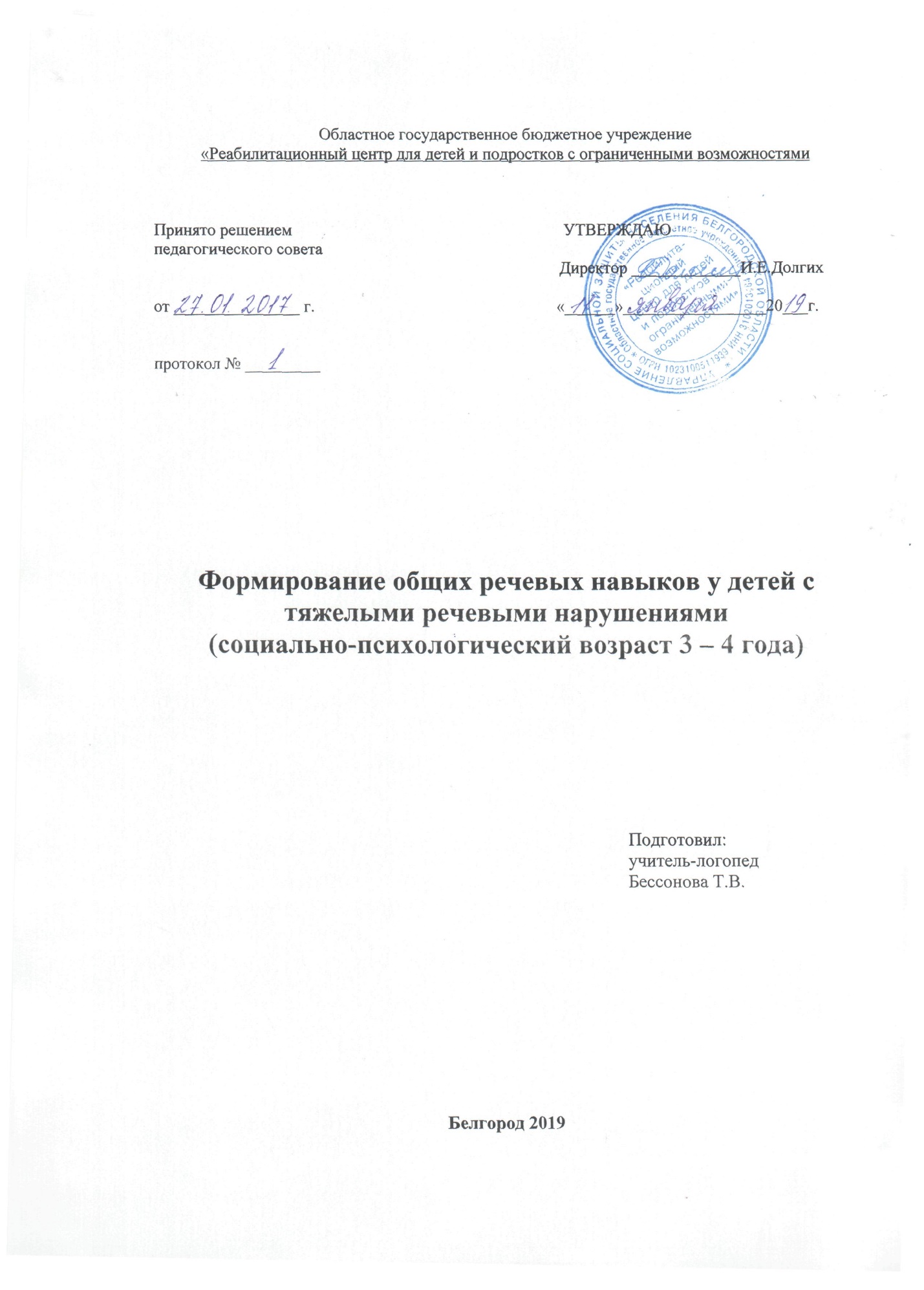 Пояснительная запискаИзвестно, что именно в возрасте 3–4 лет наилучшим образом развиваются многие психические функции. Тема раннего развития детей очень популярна, и проблема развития речи продолжает оставаться наиболее актуальной и требует самого серьезного отношения. Для ребенка 3-4-х лет характерно стремление к подражанию (в том числе звукоподражанию), к освоению образцов чужой речи; интенсивно пополняется словарь,развивается способность слышать и понимать вопросы взрослого и отвечать на них. В то же время ребенок с тяжелыми нарушениями речи  еще не готов к вступлению в полноценную коммуникацию, к диалогу с собеседником; освоение грамматического строя собственной речи только начинается.С 3-4 лет происходят существенные изменения в характере и содержании деятельности ребенка, в отношениях с окружающими: взрослыми и сверстниками. У малышей этого возраста появляется  потребность в общении.Предлагаемый цикл занятий направлен на формирование и отработку общих речевых навыков у детей с тяжелыми нарушениями речи. Главная цель занятий – обеспечить условия для формирования предпосылок с помощью которых удается «разговорить» ребенка, дать импульс к дальнейшему развитию активной речи. Подобранный материал основан на практическом опытеработы   с детьми раннего возраста, имеющими тяжелые нарушения речи. Выбраны самые интересные игры и упражнения, любимые детьми, дающие отличные результаты.Помимо эффективности, материал строго систематизирован. Разработанная программа ориентирована на то, чтобы  вызвать у ребенка доверие и добиться положительной мотивации  по отношению к занятиям. Кроме этого, важно поощрять любое проявление ребенком активности, хвалить, побуждать к новым попыткам говорить. Это поможет избежать сопутствующих нарушению речи психологических проблем – нежелания говорить, боязни речи.Используя данную программу, появится возможность стимулировать речевое развитие ребенка, формировать его первичные коммуникативные навыки, начать работу по развитию речевых возможностей детей с самого раннего возраста, что позволит  добиться наибольших результатов. Программа рассчитана на работу в условиях реабилитационного центра для детей и подростков с ограниченными возможностями. Учитывая специфику учреждения данная программа рассчитана на 2 – 4 курса реабилитации ребенка, в зависимости от его речевых возможностей.Цели программы: создание оптимальных условий для стимуляции речевого развития, формирования первичных коммуникативных навыков у детей с тяжелыми нарушениями речи. Задачи:Привлечение внимания детей к собственной речи и речи окружающих.Создать условия для развития и активизации речевого аппарата.Способствовать формированию физического и фонематического слуха, а так же физиологического и речевого дыхания у детей раннего возраста.Обеспечит обогащение и уточнение словарного запаса.Способствовать развитию грамматического строя речи.Создать условия для развития связной речи.Способствовать созданию базы для знакомства со звуками.Планируемые результатыВ результате освоения программы у детей с тяжелыми нарушениями речи наблюдаются следующие изменения: Повысится общий уровень развития словарного запаса.Улучшится грамматическая правильность речи.Улучшится звуковая культура речи: Умение правильно воспроизводить ритм речи.Пользоваться речевым дыханием.Умение говорить громко, но не крикливо, в нужном темпе.Развить умение активно общаться со сверстниками, вступать в речевые контакты с окружающими.Освоят умение диалогической речи.Дети должны уметь:Выполнять задания и упражнений для развития артикуляторной и мимической мускулатуры.Выполнять задания и упражнения для   развития физического и фонематического слуха.Правильно пользоваться речевым дыханием.Правильно использовать просодические компоненты речи (темп, ритм, интонация).Активно использовать коммуникативные возможности.Тематическое планирование занятий№ п/пТема Содержание Количество часов1Нормализация мышечного тонуса, моторики артикуляционного аппарата. Формирование речевого дыханияПроведение дифференцированного логопедического массажа, артикуляционной гимнастики, дыхательных                          упражнений5 – 10 2Развитие физического и фонематического слуха, просодических компонентов речи.Игры и задания на развитие физического и фонематического слуха, отработку темпа, ритма, интонации.5 – 10 3Обогащение словарного запасаСлова, обозначающие предметы (дикие и домашние животные, посуда, мебель и т.д.) действия, качества, свойства предметов.5 – 10 4Формирование грамматического строя речиУсвоение структуры простого предложения.Усвоение структуры сложного предложения.5 – 10 